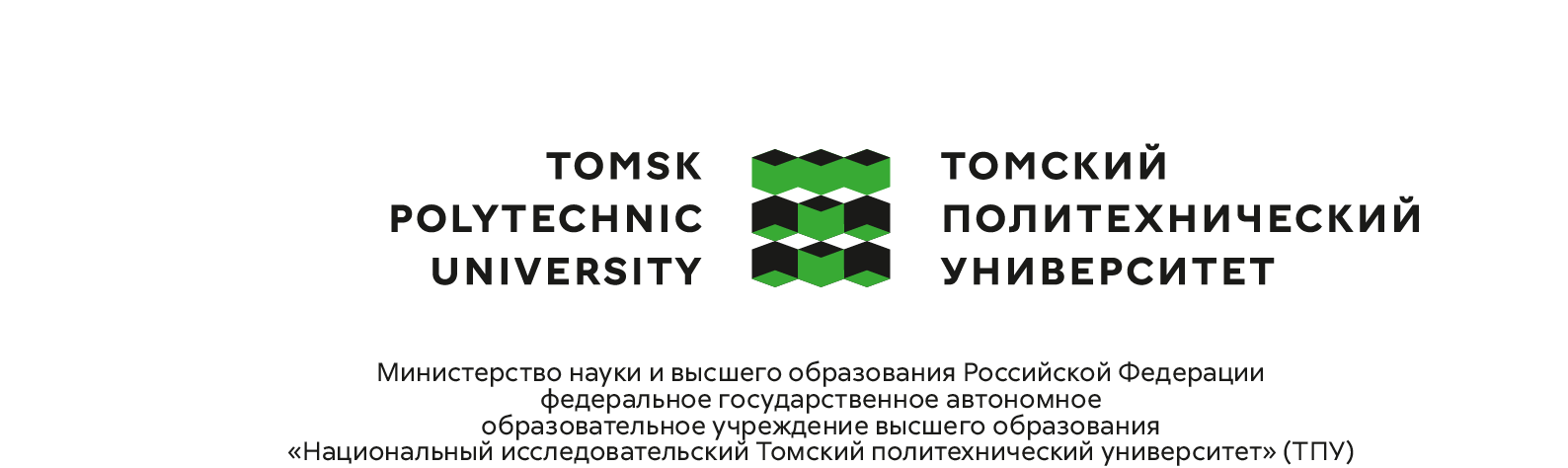 Бизнес-школа Направление подготовки 38.04.02 МенеджментООП/ОПОП Экономика и управление на предприятииУровень образования магистратураПериод выполнения весенний семестр 2023/2024 учебного годаКАЛЕНДАРНЫЙ РЕЙТИНГ-ПЛАНвыполнения выпускной квалификационной работыОбучающийся:Тема работы: СОСТАВИЛ:Руководитель ВКРСОГЛАСОВАНО:Руководитель ООП/ОПОПОбучающийсяГруппаФИО3АМ21Иванова Анна Павловнауказывается тема ВКРСрок сдачи обучающимся выполненной работы:Дата контроляНазвание раздела (модуля) /вид работы (исследования)Максимальныйбалл раздела (модуля)………ДолжностьФИОУченая степень, званиеПодписьДатаДолжностьФИОУченая степень, званиеПодписьДатапрофессорНикулина И. Е.д. э. н.,профессорГруппаФИОПодписьДата3АМ21Иванова А. П.